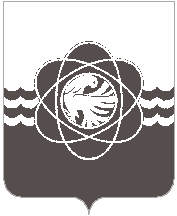 П О С Т А Н О В Л Е Н И Еот 23.03.2022 № 158О присвоении адреса объектам адресации (8 микрорайон, многодетные)В соответствии с Федеральным законом от 28.12.2013 № 443-ФЗ «О федеральной информационной адресной системе и о внесении изменений в Федеральный закон «Об общих принципах организации местного самоуправления в Российской Федерации», постановлениями Правительства Российской Федерации от 19.11.2014 № 1221 «Об утверждении Правил присвоения, изменения и аннулирования адресов», от 19.11.2019 № 1221 «О внесении изменений в постановление Правительства Российской Федерации от 1 марта 2011 г. № 121», Административным регламентом предоставления муниципальной услуги «Присвоение, изменение и аннулирование адреса объекта адресации», утверждённым постановлением Администрации муниципального образования «город Десногорск» Смоленской области                     от 14.02.2022 № 76, в целях приведения в соответствие с действующим законодательством и на основании заявления Комитета имущественных и земельных отношений Администрации муниципального образования «город Десногорск» Смоленской области (вх. от 18.03.2022                  № 02253)Администрация муниципального образования «город Десногорск» Смоленской области постановляет:1. Присвоить адрес следующим объектам адресации:1.1. Земельному участку с кадастровым номером 67:26:0010114:1291, площадью                   1000 кв. м, с местоположением: Российская Федерация, Смоленская область, г. Десногорск, мкр. 8, земельный участок 1, присвоить адрес: Российская Федерация, Смоленская область, городской округ город Десногорск, город Десногорск, 8 микрорайон, земельный участок № 200.1.2. Земельному участку с кадастровым номером 67:26:0010114:1386, площадью                   1000 кв. м, с местоположением: Российская Федерация, Смоленская область, г. Десногорск, мкр. 8, земельный участок 2, присвоить адрес: Российская Федерация, Смоленская область, городской округ город Десногорск, город Десногорск, 8 микрорайон, земельный участок № 201.1.3. Земельному участку с кадастровым номером 67:26:0010114:1397, площадью                   1000 кв. м, с местоположением: Российская Федерация, Смоленская область, г. Десногорск, мкр. 8, земельный участок 3, присвоить адрес: Российская Федерация, Смоленская область, городской округ город Десногорск, город Десногорск, 8 микрорайон, земельный участок № 202.1.4. Земельному участку с кадастровым номером 67:26:0010114:1408, площадью                   1000 кв. м, с местоположением: Российская Федерация, Смоленская область, г. Десногорск, мкр. 8, земельный участок 4, присвоить адрес: Российская Федерация, Смоленская область, городской округ город Десногорск, город Десногорск, 8 микрорайон, земельный участок № 203.1.5. Земельному участку с кадастровым номером 67:26:0010114:1419, площадью                   1000 кв. м, с местоположением: Российская Федерация, Смоленская область, г. Десногорск, мкр. 8, земельный участок 5, присвоить адрес: Российская Федерация, Смоленская область, городской округ город Десногорск, город Десногорск, 8 микрорайон, земельный участок № 204.1.6. Земельному участку с кадастровым номером 67:26:0010114:1430, площадью                   1000 кв. м, с местоположением: Российская Федерация, Смоленская область, г. Десногорск, мкр. 8, земельный участок 6, присвоить адрес: Российская Федерация, Смоленская область, городской округ город Десногорск, город Десногорск, 8 микрорайон, земельный участок № 205.1.7. Земельному участку с кадастровым номером 67:26:0010114:1441, площадью                   1000 кв. м, с местоположением: Российская Федерация, Смоленская область, г. Десногорск, мкр. 8, земельный участок 7, присвоить адрес: Российская Федерация, Смоленская область, городской округ город Десногорск, город Десногорск, 8 микрорайон, земельный участок № 206.1.8. Земельному участку с кадастровым номером 67:26:0010114:1452, площадью                   1000 кв. м, с местоположением: Российская Федерация, Смоленская область, г. Десногорск, мкр. 8, земельный участок 8, присвоить адрес: Российская Федерация, Смоленская область, городской округ город Десногорск, город Десногорск, 8 микрорайон, земельный участок № 207.1.9. Земельному участку с кадастровым номером 67:26:0010114:1463, площадью                   1000 кв. м, с местоположением: Российская Федерация, Смоленская область, г. Десногорск, мкр. 8, земельный участок 9, присвоить адрес: Российская Федерация, Смоленская область, городской округ город Десногорск, город Десногорск, 8 микрорайон, земельный участок № 208.1.10. Земельному участку с кадастровым номером 67:26:0010114:1292, площадью                   1000 кв. м, с местоположением: Российская Федерация, Смоленская область, г. Десногорск, мкр. 8, земельный участок 10, присвоить адрес: Российская Федерация, Смоленская область, городской округ город Десногорск, город Десногорск, 8 микрорайон, земельный участок № 209.1.11. Земельному участку с кадастровым номером 67:26:0010114:1303, площадью                   1000 кв. м, с местоположением: Российская Федерация, Смоленская область, г. Десногорск, мкр. 8, земельный участок 11, присвоить адрес: Российская Федерация, Смоленская область, городской округ город Десногорск, город Десногорск, 8 микрорайон, земельный участок № 210.1.12. Земельному участку с кадастровым номером 67:26:0010114:1314, площадью                   1000 кв. м, с местоположением: Российская Федерация, Смоленская область, г. Десногорск, мкр. 8, земельный участок 12, присвоить адрес: Российская Федерация, Смоленская область, городской округ город Десногорск, город Десногорск, 8 микрорайон, земельный участок № 211.1.13. Земельному участку с кадастровым номером 67:26:0010114:1325, площадью                   1000 кв. м, с местоположением: Российская Федерация, Смоленская область, г. Десногорск, мкр. 8, земельный участок 13, присвоить адрес: Российская Федерация, Смоленская область, городской округ город Десногорск, город Десногорск, 8 микрорайон, земельный участок № 212.1.14. Земельному участку с кадастровым номером 67:26:0010114:1336, площадью                   1000 кв. м, с местоположением: Российская Федерация, Смоленская область, г. Десногорск, мкр. 8, земельный участок 14, присвоить адрес: Российская Федерация, Смоленская область, городской округ город Десногорск, город Десногорск, 8 микрорайон, земельный участок № 213.1.15. Земельному участку с кадастровым номером 67:26:0010114:1347, площадью                   1000 кв. м, с местоположением: Российская Федерация, Смоленская область, г. Десногорск, мкр. 8, земельный участок 15, присвоить адрес: Российская Федерация, Смоленская область, городской округ город Десногорск, город Десногорск, 8 микрорайон, земельный участок № 214.1.16. Земельному участку с кадастровым номером 67:26:0010114:1358, площадью                   1000 кв. м, с местоположением: Российская Федерация, Смоленская область, г. Десногорск, мкр. 8, земельный участок 16, присвоить адрес: Российская Федерация, Смоленская область, городской округ город Десногорск, город Десногорск, 8 микрорайон, земельный участок № 215.1.17. Земельному участку с кадастровым номером 67:26:0010114:1369, площадью                   1000 кв. м, с местоположением: Российская Федерация, Смоленская область, г. Десногорск, мкр. 8, земельный участок 17, присвоить адрес: Российская Федерация, Смоленская область, городской округ город Десногорск, город Десногорск, 8 микрорайон, земельный участок № 216.1.18. Земельному участку с кадастровым номером 67:26:0010114:1380, площадью                   1000 кв. м, с местоположением: Российская Федерация, Смоленская область, г. Десногорск, мкр. 8, земельный участок 18, присвоить адрес: Российская Федерация, Смоленская область, городской округ город Десногорск, город Десногорск, 8 микрорайон, земельный участок № 217.1.19. Земельному участку с кадастровым номером 67:26:0010114:1385, площадью                   1000 кв. м, с местоположением: Российская Федерация, Смоленская область, г. Десногорск, мкр. 8, земельный участок 19, присвоить адрес: Российская Федерация, Смоленская область, городской округ город Десногорск, город Десногорск, 8 микрорайон, земельный участок № 218.1.20. Земельному участку с кадастровым номером 67:26:0010114:1387, площадью                   1000 кв. м, с местоположением: Российская Федерация, Смоленская область, г. Десногорск, мкр. 8, земельный участок 20, присвоить адрес: Российская Федерация, Смоленская область, городской округ город Десногорск, город Десногорск, 8 микрорайон, земельный участок № 219.1.21. Земельному участку с кадастровым номером 67:26:0010114:1388, площадью                   1000 кв. м, с местоположением: Российская Федерация, Смоленская область, г. Десногорск, мкр. 8, земельный участок 21, присвоить адрес: Российская Федерация, Смоленская область, городской округ город Десногорск, город Десногорск, 8 микрорайон, земельный участок № 220.1.22. Земельному участку с кадастровым номером 67:26:0010114:1389, площадью                   1000 кв. м, с местоположением: Российская Федерация, Смоленская область, г. Десногорск, мкр. 8, земельный участок 22, присвоить адрес: Российская Федерация, Смоленская область, городской округ город Десногорск, город Десногорск, 8 микрорайон, земельный участок № 221.1.23. Земельному участку с кадастровым номером 67:26:0010114:1390, площадью                   1000 кв. м, с местоположением: Российская Федерация, Смоленская область, г. Десногорск, мкр. 8, земельный участок 23, присвоить адрес: Российская Федерация, Смоленская область, городской округ город Десногорск, город Десногорск, 8 микрорайон, земельный участок № 222.1.24. Земельному участку с кадастровым номером 67:26:0010114:1391, площадью                   1000 кв. м, с местоположением: Российская Федерация, Смоленская область, г. Десногорск, мкр. 8, земельный участок 24, присвоить адрес: Российская Федерация, Смоленская область, городской округ город Десногорск, город Десногорск, 8 микрорайон, земельный участок № 223.1.25. Земельному участку с кадастровым номером 67:26:0010114:1392, площадью                   1000 кв. м, с местоположением: Российская Федерация, Смоленская область, г. Десногорск, мкр. 8, земельный участок 25, присвоить адрес: Российская Федерация, Смоленская область, городской округ город Десногорск, город Десногорск, 8 микрорайон, земельный участок № 224.1.26. Земельному участку с кадастровым номером 67:26:0010114:1393, площадью                   1000 кв. м, с местоположением: Российская Федерация, Смоленская область, г. Десногорск, мкр. 8, земельный участок 26, присвоить адрес: Российская Федерация, Смоленская область, городской округ город Десногорск, город Десногорск, 8 микрорайон, земельный участок № 225.1.27. Земельному участку с кадастровым номером 67:26:0010114:1394, площадью                   1000 кв. м, с местоположением: Российская Федерация, Смоленская область, г. Десногорск, мкр. 8, земельный участок 27, присвоить адрес: Российская Федерация, Смоленская область, городской округ город Десногорск, город Десногорск, 8 микрорайон, земельный участок № 226.1.28. Земельному участку с кадастровым номером 67:26:0010114:1395, площадью                   1000 кв. м, с местоположением: Российская Федерация, Смоленская область, г. Десногорск, мкр. 8, земельный участок 28, присвоить адрес: Российская Федерация, Смоленская область, городской округ город Десногорск, город Десногорск, 8 микрорайон, земельный участок № 227.1.29. Земельному участку с кадастровым номером 67:26:0010114:1396, площадью                   1000 кв. м, с местоположением: Российская Федерация, Смоленская область, г. Десногорск, мкр. 8, земельный участок 29, присвоить адрес: Российская Федерация, Смоленская область, городской округ город Десногорск, город Десногорск, 8 микрорайон, земельный участок № 228.1.30. Земельному участку с кадастровым номером 67:26:0010114:1398, площадью                   1000 кв. м, с местоположением: Российская Федерация, Смоленская область, г. Десногорск, мкр. 8, земельный участок 30, присвоить адрес: Российская Федерация, Смоленская область, городской округ город Десногорск, город Десногорск, 8 микрорайон, земельный участок № 229.1.31. Земельному участку с кадастровым номером 67:26:0010114:1399, площадью                   1000 кв. м, с местоположением: Российская Федерация, Смоленская область, г. Десногорск, мкр. 8, земельный участок 31, присвоить адрес: Российская Федерация, Смоленская область, городской округ город Десногорск, город Десногорск, 8 микрорайон, земельный участок № 230.1.32. Земельному участку с кадастровым номером 67:26:0010114:1400, площадью                   1000 кв. м, с местоположением: Российская Федерация, Смоленская область, г. Десногорск, мкр. 8, земельный участок 32, присвоить адрес: Российская Федерация, Смоленская область, городской округ город Десногорск, город Десногорск, 8 микрорайон, земельный участок № 231.1.33. Земельному участку с кадастровым номером 67:26:0010114:1401, площадью                   1000 кв. м, с местоположением: Российская Федерация, Смоленская область, г. Десногорск, мкр. 8, земельный участок 33, присвоить адрес: Российская Федерация, Смоленская область, городской округ город Десногорск, город Десногорск, 8 микрорайон, земельный участок № 232.1.34. Земельному участку с кадастровым номером 67:26:0010114:1402, площадью                   1000 кв. м, с местоположением: Российская Федерация, Смоленская область, г. Десногорск, мкр. 8, земельный участок 34, присвоить адрес: Российская Федерация, Смоленская область, городской округ город Десногорск, город Десногорск, 8 микрорайон, земельный участок № 233.1.35. Земельному участку с кадастровым номером 67:26:0010114:1403, площадью                   1000 кв. м, с местоположением: Российская Федерация, Смоленская область, г. Десногорск, мкр. 8, земельный участок 35, присвоить адрес: Российская Федерация, Смоленская область, городской округ город Десногорск, город Десногорск, 8 микрорайон, земельный участок № 234.1.36. Земельному участку с кадастровым номером 67:26:0010114:1404, площадью                   1000 кв. м, с местоположением: Российская Федерация, Смоленская область, г. Десногорск, мкр. 8, земельный участок 36, присвоить адрес: Российская Федерация, Смоленская область, городской округ город Десногорск, город Десногорск, 8 микрорайон, земельный участок № 235.1.37. Земельному участку с кадастровым номером 67:26:0010114:1405, площадью                   1000 кв. м, с местоположением: Российская Федерация, Смоленская область, г. Десногорск, мкр. 8, земельный участок 37, присвоить адрес: Российская Федерация, Смоленская область, городской округ город Десногорск, город Десногорск, 8 микрорайон, земельный участок № 236.1.38. Земельному участку с кадастровым номером 67:26:0010114:1406, площадью                   1000 кв. м, с местоположением: Российская Федерация, Смоленская область, г. Десногорск, мкр. 8, земельный участок 38, присвоить адрес: Российская Федерация, Смоленская область, городской округ город Десногорск, город Десногорск, 8 микрорайон, земельный участок № 237.1.39. Земельному участку с кадастровым номером 67:26:0010114:1407, площадью                   1000 кв. м, с местоположением: Российская Федерация, Смоленская область, г. Десногорск, мкр. 8, земельный участок 39, присвоить адрес: Российская Федерация, Смоленская область, городской округ город Десногорск, город Десногорск, 8 микрорайон, земельный участок № 238.1.40. Земельному участку с кадастровым номером 67:26:0010114:1409, площадью                   1000 кв. м, с местоположением: Российская Федерация, Смоленская область, г. Десногорск, мкр. 8, земельный участок 40, присвоить адрес: Российская Федерация, Смоленская область, городской округ город Десногорск, город Десногорск, 8 микрорайон, земельный участок № 239.1.41. Земельному участку с кадастровым номером 67:26:0010114:1410, площадью                   1000 кв. м, с местоположением: Российская Федерация, Смоленская область, г. Десногорск, мкр. 8, земельный участок 41, присвоить адрес: Российская Федерация, Смоленская область, городской округ город Десногорск, город Десногорск, 8 микрорайон, земельный участок № 240.1.42. Земельному участку с кадастровым номером 67:26:0010114:1411, площадью                   1000 кв. м, с местоположением: Российская Федерация, Смоленская область, г. Десногорск, мкр. 8, земельный участок 42, присвоить адрес: Российская Федерация, Смоленская область, городской округ город Десногорск, город Десногорск, 8 микрорайон, земельный участок № 241.1.43. Земельному участку с кадастровым номером 67:26:0010114:1412, площадью                   1000 кв. м, с местоположением: Российская Федерация, Смоленская область, г. Десногорск, мкр. 8, земельный участок 43, присвоить адрес: Российская Федерация, Смоленская область, городской округ город Десногорск, город Десногорск, 8 микрорайон, земельный участок № 242.1.44. Земельному участку с кадастровым номером 67:26:0010114:1413, площадью                   1000 кв. м, с местоположением: Российская Федерация, Смоленская область, г. Десногорск, мкр. 8, земельный участок 44, присвоить адрес: Российская Федерация, Смоленская область, городской округ город Десногорск, город Десногорск, 8 микрорайон, земельный участок № 243.1.45. Земельному участку с кадастровым номером 67:26:0010114:1414, площадью                   1000 кв. м, с местоположением: Российская Федерация, Смоленская область, г. Десногорск, мкр. 8, земельный участок 45, присвоить адрес: Российская Федерация, Смоленская область, городской округ город Десногорск, город Десногорск, 8 микрорайон, земельный участок № 244.1.46. Земельному участку с кадастровым номером 67:26:0010114:1415, площадью                   1000 кв. м, с местоположением: Российская Федерация, Смоленская область, г. Десногорск, мкр. 8, земельный участок 46, присвоить адрес: Российская Федерация, Смоленская область, городской округ город Десногорск, город Десногорск, 8 микрорайон, земельный участок № 245.1.47. Земельному участку с кадастровым номером 67:26:0010114:1416, площадью                   1000 кв. м, с местоположением: Российская Федерация, Смоленская область, г. Десногорск, мкр. 8, земельный участок 47, присвоить адрес: Российская Федерация, Смоленская область, городской округ город Десногорск, город Десногорск, 8 микрорайон, земельный участок № 246.1.48. Земельному участку с кадастровым номером 67:26:0010114:1417, площадью                   1000 кв. м, с местоположением: Российская Федерация, Смоленская область, г. Десногорск, мкр. 8, земельный участок 48, присвоить адрес: Российская Федерация, Смоленская область, городской округ город Десногорск, город Десногорск, 8 микрорайон, земельный участок № 247.1.49. Земельному участку с кадастровым номером 67:26:0010114:1418, площадью                   1000 кв. м, с местоположением: Российская Федерация, Смоленская область, г. Десногорск, мкр. 8, земельный участок 49, присвоить адрес: Российская Федерация, Смоленская область, городской округ город Десногорск, город Десногорск, 8 микрорайон, земельный участок № 248.1.50. Земельному участку с кадастровым номером 67:26:0010114:1420, площадью                   1000 кв. м, с местоположением: Российская Федерация, Смоленская область, г. Десногорск, мкр. 8, земельный участок 50, присвоить адрес: Российская Федерация, Смоленская область, городской округ город Десногорск, город Десногорск, 8 микрорайон, земельный участок № 249.1.51. Земельному участку с кадастровым номером 67:26:0010114:1421, площадью                   1000 кв. м, с местоположением: Российская Федерация, Смоленская область, г. Десногорск, мкр. 8, земельный участок 51, присвоить адрес: Российская Федерация, Смоленская область, городской округ город Десногорск, город Десногорск, 8 микрорайон, земельный участок № 250.1.52. Земельному участку с кадастровым номером 67:26:0010114:1422, площадью                   1000 кв. м, с местоположением: Российская Федерация, Смоленская область, г. Десногорск, мкр. 8, земельный участок 52, присвоить адрес: Российская Федерация, Смоленская область, городской округ город Десногорск, город Десногорск, 8 микрорайон, земельный участок № 251.1.53. Земельному участку с кадастровым номером 67:26:0010114:1423, площадью                   1000 кв. м, с местоположением: Российская Федерация, Смоленская область, г. Десногорск, мкр. 8, земельный участок 53, присвоить адрес: Российская Федерация, Смоленская область, городской округ город Десногорск, город Десногорск, 8 микрорайон, земельный участок № 252.1.54. Земельному участку с кадастровым номером 67:26:0010114:1424, площадью                   1000 кв. м, с местоположением: Российская Федерация, Смоленская область, г. Десногорск, мкр. 8, земельный участок 54, присвоить адрес: Российская Федерация, Смоленская область, городской округ город Десногорск, город Десногорск, 8 микрорайон, земельный участок № 253.1.55. Земельному участку с кадастровым номером 67:26:0010114:1425, площадью                   1000 кв. м, с местоположением: Российская Федерация, Смоленская область, г. Десногорск, мкр. 8, земельный участок 55, присвоить адрес: Российская Федерация, Смоленская область, городской округ город Десногорск, город Десногорск, 8 микрорайон, земельный участок № 254.1.56. Земельному участку с кадастровым номером 67:26:0010114:1426, площадью                   1000 кв. м, с местоположением: Российская Федерация, Смоленская область, г. Десногорск, мкр. 8, земельный участок 56, присвоить адрес: Российская Федерация, Смоленская область, городской округ город Десногорск, город Десногорск, 8 микрорайон, земельный участок № 255.1.57. Земельному участку с кадастровым номером 67:26:0010114:1427, площадью                   1000 кв. м, с местоположением: Российская Федерация, Смоленская область, г. Десногорск, мкр. 8, земельный участок 57, присвоить адрес: Российская Федерация, Смоленская область, городской округ город Десногорск, город Десногорск, 8 микрорайон, земельный участок № 256.1.58. Земельному участку с кадастровым номером 67:26:0010114:1428, площадью                   1000 кв. м, с местоположением: Российская Федерация, Смоленская область, г. Десногорск, мкр. 8, земельный участок 58, присвоить адрес: Российская Федерация, Смоленская область, городской округ город Десногорск, город Десногорск, 8 микрорайон, земельный участок № 257.1.59. Земельному участку с кадастровым номером 67:26:0010114:1429, площадью                   1000 кв. м, с местоположением: Российская Федерация, Смоленская область, г. Десногорск, мкр. 8, земельный участок 59, присвоить адрес: Российская Федерация, Смоленская область, городской округ город Десногорск, город Десногорск, 8 микрорайон, земельный участок № 258.1.60. Земельному участку с кадастровым номером 67:26:0010114:1431, площадью                   1000 кв. м, с местоположением: Российская Федерация, Смоленская область, г. Десногорск, мкр. 8, земельный участок 60, присвоить адрес: Российская Федерация, Смоленская область, городской округ город Десногорск, город Десногорск, 8 микрорайон, земельный участок № 259.1.61. Земельному участку с кадастровым номером 67:26:0010114:1432, площадью                   1000 кв. м, с местоположением: Российская Федерация, Смоленская область, г. Десногорск, мкр. 8, земельный участок 61, присвоить адрес: Российская Федерация, Смоленская область, городской округ город Десногорск, город Десногорск, 8 микрорайон, земельный участок № 260.1.62. Земельному участку с кадастровым номером 67:26:0010114:1433, площадью                   1000 кв. м, с местоположением: Российская Федерация, Смоленская область, г. Десногорск, мкр. 8, земельный участок 62, присвоить адрес: Российская Федерация, Смоленская область, городской округ город Десногорск, город Десногорск, 8 микрорайон, земельный участок № 261.1.63. Земельному участку с кадастровым номером 67:26:0010114:1434, площадью                   1000 кв. м, с местоположением: Российская Федерация, Смоленская область, г. Десногорск, мкр. 8, земельный участок 63, присвоить адрес: Российская Федерация, Смоленская область, городской округ город Десногорск, город Десногорск, 8 микрорайон, земельный участок № 262.1.64. Земельному участку с кадастровым номером 67:26:0010114:1435, площадью                   1000 кв. м, с местоположением: Российская Федерация, Смоленская область, г. Десногорск, мкр. 8, земельный участок 64, присвоить адрес: Российская Федерация, Смоленская область, городской округ город Десногорск, город Десногорск, 8 микрорайон, земельный участок № 263.1.65. Земельному участку с кадастровым номером 67:26:0010114:1436, площадью                   1000 кв. м, с местоположением: Российская Федерация, Смоленская область, г. Десногорск, мкр. 8, земельный участок 65, присвоить адрес: Российская Федерация, Смоленская область, городской округ город Десногорск, город Десногорск, 8 микрорайон, земельный участок № 264.1.66. Земельному участку с кадастровым номером 67:26:0010114:1437, площадью                   1000 кв. м, с местоположением: Российская Федерация, Смоленская область, г. Десногорск, мкр. 8, земельный участок 66, присвоить адрес: Российская Федерация, Смоленская область, городской округ город Десногорск, город Десногорск, 8 микрорайон, земельный участок № 265.1.67. Земельному участку с кадастровым номером 67:26:0010114:1438, площадью                   1000 кв. м, с местоположением: Российская Федерация, Смоленская область, г. Десногорск, мкр. 8, земельный участок 67, присвоить адрес: Российская Федерация, Смоленская область, городской округ город Десногорск, город Десногорск, 8 микрорайон, земельный участок № 266.1.68. Земельному участку с кадастровым номером 67:26:0010114:1439, площадью                   1000 кв. м, с местоположением: Российская Федерация, Смоленская область, г. Десногорск, мкр. 8, земельный участок 68, присвоить адрес: Российская Федерация, Смоленская область, городской округ город Десногорск, город Десногорск, 8 микрорайон, земельный участок № 267.1.69. Земельному участку с кадастровым номером 67:26:0010114:1440, площадью                   1000 кв. м, с местоположением: Российская Федерация, Смоленская область, г. Десногорск, мкр. 8, земельный участок 69, присвоить адрес: Российская Федерация, Смоленская область, городской округ город Десногорск, город Десногорск, 8 микрорайон, земельный участок № 268.1.70. Земельному участку с кадастровым номером 67:26:0010114:1442, площадью                   1000 кв. м, с местоположением: Российская Федерация, Смоленская область, г. Десногорск, мкр. 8, земельный участок 70, присвоить адрес: Российская Федерация, Смоленская область, городской округ город Десногорск, город Десногорск, 8 микрорайон, земельный участок № 269.1.71. Земельному участку с кадастровым номером 67:26:0010114:1443, площадью                   1000 кв. м, с местоположением: Российская Федерация, Смоленская область, г. Десногорск, мкр. 8, земельный участок 71, присвоить адрес: Российская Федерация, Смоленская область, городской округ город Десногорск, город Десногорск, 8 микрорайон, земельный участок № 270.1.72. Земельному участку с кадастровым номером 67:26:0010114:1444, площадью                   1000 кв. м, с местоположением: Российская Федерация, Смоленская область, г. Десногорск, мкр. 8, земельный участок 72, присвоить адрес: Российская Федерация, Смоленская область, городской округ город Десногорск, город Десногорск, 8 микрорайон, земельный участок № 271.1.73. Земельному участку с кадастровым номером 67:26:0010114:1445, площадью                   1000 кв. м, с местоположением: Российская Федерация, Смоленская область, г. Десногорск, мкр. 8, земельный участок 73, присвоить адрес: Российская Федерация, Смоленская область, городской округ город Десногорск, город Десногорск, 8 микрорайон, земельный участок № 272.1.74. Земельному участку с кадастровым номером 67:26:0010114:1446, площадью                   1000 кв. м, с местоположением: Российская Федерация, Смоленская область, г. Десногорск, мкр. 8, земельный участок 74, присвоить адрес: Российская Федерация, Смоленская область, городской округ город Десногорск, город Десногорск, 8 микрорайон, земельный участок № 273.1.75. Земельному участку с кадастровым номером 67:26:0010114:1447, площадью                   1000 кв. м, с местоположением: Российская Федерация, Смоленская область, г. Десногорск, мкр. 8, земельный участок 75, присвоить адрес: Российская Федерация, Смоленская область, городской округ город Десногорск, город Десногорск, 8 микрорайон, земельный участок № 274.1.76. Земельному участку с кадастровым номером 67:26:0010114:1448, площадью                   1000 кв. м, с местоположением: Российская Федерация, Смоленская область, г. Десногорск, мкр. 8, земельный участок 76, присвоить адрес: Российская Федерация, Смоленская область, городской округ город Десногорск, город Десногорск, 8 микрорайон, земельный участок № 275.1.77. Земельному участку с кадастровым номером 67:26:0010114:1449, площадью                   1000 кв. м, с местоположением: Российская Федерация, Смоленская область, г. Десногорск, мкр. 8, земельный участок 77, присвоить адрес: Российская Федерация, Смоленская область, городской округ город Десногорск, город Десногорск, 8 микрорайон, земельный участок № 276.1.78. Земельному участку с кадастровым номером 67:26:0010114:1450, площадью                   1000 кв. м, с местоположением: Российская Федерация, Смоленская область, г. Десногорск, мкр. 8, земельный участок 78, присвоить адрес: Российская Федерация, Смоленская область, городской округ город Десногорск, город Десногорск, 8 микрорайон, земельный участок № 277.1.79. Земельному участку с кадастровым номером 67:26:0010114:1451, площадью                   1000 кв. м, с местоположением: Российская Федерация, Смоленская область, г. Десногорск, мкр. 8, земельный участок 79, присвоить адрес: Российская Федерация, Смоленская область, городской округ город Десногорск, город Десногорск, 8 микрорайон, земельный участок № 278.1.80. Земельному участку с кадастровым номером 67:26:0010114:1453, площадью                   1000 кв. м, с местоположением: Российская Федерация, Смоленская область, г. Десногорск, мкр. 8, земельный участок 80, присвоить адрес: Российская Федерация, Смоленская область, городской округ город Десногорск, город Десногорск, 8 микрорайон, земельный участок № 279.1.81. Земельному участку с кадастровым номером 67:26:0010114:1454, площадью                   1000 кв. м, с местоположением: Российская Федерация, Смоленская область, г. Десногорск, мкр. 8, земельный участок 81, присвоить адрес: Российская Федерация, Смоленская область, городской округ город Десногорск, город Десногорск, 8 микрорайон, земельный участок № 280.1.82. Земельному участку с кадастровым номером 67:26:0010114:1455, площадью                   1000 кв. м, с местоположением: Российская Федерация, Смоленская область, г. Десногорск, мкр. 8, земельный участок 82, присвоить адрес: Российская Федерация, Смоленская область, городской округ город Десногорск, город Десногорск, 8 микрорайон, земельный участок № 281.1.83. Земельному участку с кадастровым номером 67:26:0010114:1456, площадью                   1000 кв. м, с местоположением: Российская Федерация, Смоленская область, г. Десногорск, мкр. 8, земельный участок 83, присвоить адрес: Российская Федерация, Смоленская область, городской округ город Десногорск, город Десногорск, 8 микрорайон, земельный участок № 282.1.84. Земельному участку с кадастровым номером 67:26:0010114:1457, площадью                   1000 кв. м, с местоположением: Российская Федерация, Смоленская область, г. Десногорск, мкр. 8, земельный участок 84, присвоить адрес: Российская Федерация, Смоленская область, городской округ город Десногорск, город Десногорск, 8 микрорайон, земельный участок № 283.1.85. Земельному участку с кадастровым номером 67:26:0010114:1458, площадью                   1000 кв. м, с местоположением: Российская Федерация, Смоленская область, г. Десногорск, мкр. 8, земельный участок 85, присвоить адрес: Российская Федерация, Смоленская область, городской округ город Десногорск, город Десногорск, 8 микрорайон, земельный участок № 284.1.86. Земельному участку с кадастровым номером 67:26:0010114:1459, площадью                   1000 кв. м, с местоположением: Российская Федерация, Смоленская область, г. Десногорск, мкр. 8, земельный участок 86, присвоить адрес: Российская Федерация, Смоленская область, городской округ город Десногорск, город Десногорск, 8 микрорайон, земельный участок № 285.1.87. Земельному участку с кадастровым номером 67:26:0010114:1460, площадью                   1000 кв. м, с местоположением: Российская Федерация, Смоленская область, г. Десногорск, мкр. 8, земельный участок 87, присвоить адрес: Российская Федерация, Смоленская область, городской округ город Десногорск, город Десногорск, 8 микрорайон, земельный участок № 286.1.88. Земельному участку с кадастровым номером 67:26:0010114:1461, площадью                   1000 кв. м, с местоположением: Российская Федерация, Смоленская область, г. Десногорск, мкр. 8, земельный участок 88, присвоить адрес: Российская Федерация, Смоленская область, городской округ город Десногорск, город Десногорск, 8 микрорайон, земельный участок № 287.1.89. Земельному участку с кадастровым номером 67:26:0010114:1462, площадью                   1000 кв. м, с местоположением: Российская Федерация, Смоленская область, г. Десногорск, мкр. 8, земельный участок 89, присвоить адрес: Российская Федерация, Смоленская область, городской округ город Десногорск, город Десногорск, 8 микрорайон, земельный участок № 288.1.90. Земельному участку с кадастровым номером 67:26:0010114:1464, площадью                   1000 кв. м, с местоположением: Российская Федерация, Смоленская область, г. Десногорск, мкр. 8, земельный участок 90, присвоить адрес: Российская Федерация, Смоленская область, городской округ город Десногорск, город Десногорск, 8 микрорайон, земельный участок № 289.1.91. Земельному участку с кадастровым номером 67:26:0010114:1465, площадью                   1000 кв. м, с местоположением: Российская Федерация, Смоленская область, г. Десногорск, мкр. 8, земельный участок 91, присвоить адрес: Российская Федерация, Смоленская область, городской округ город Десногорск, город Десногорск, 8 микрорайон, земельный участок № 290.1.92. Земельному участку с кадастровым номером 67:26:0010114:1466, площадью                   1000 кв. м, с местоположением: Российская Федерация, Смоленская область, г. Десногорск, мкр. 8, земельный участок 92, присвоить адрес: Российская Федерация, Смоленская область, городской округ город Десногорск, город Десногорск, 8 микрорайон, земельный участок № 291.1.93. Земельному участку с кадастровым номером 67:26:0010114:1467, площадью                   1000 кв. м, с местоположением: Российская Федерация, Смоленская область, г. Десногорск, мкр. 8, земельный участок 93, присвоить адрес: Российская Федерация, Смоленская область, городской округ город Десногорск, город Десногорск, 8 микрорайон, земельный участок № 292.1.94. Земельному участку с кадастровым номером 67:26:0010114:1468, площадью                   1000 кв. м, с местоположением: Российская Федерация, Смоленская область, г. Десногорск, мкр. 8, земельный участок 94, присвоить адрес: Российская Федерация, Смоленская область, городской округ город Десногорск, город Десногорск, 8 микрорайон, земельный участок № 293.1.95. Земельному участку с кадастровым номером 67:26:0010114:1469, площадью                   1000 кв. м, с местоположением: Российская Федерация, Смоленская область, г. Десногорск, мкр. 8, земельный участок 95, присвоить адрес: Российская Федерация, Смоленская область, городской округ город Десногорск, город Десногорск, 8 микрорайон, земельный участок № 294.1.96. Земельному участку с кадастровым номером 67:26:0010114:1470, площадью                   1000 кв. м, с местоположением: Российская Федерация, Смоленская область, г. Десногорск, мкр. 8, земельный участок 96, присвоить адрес: Российская Федерация, Смоленская область, городской округ город Десногорск, город Десногорск, 8 микрорайон, земельный участок № 295.1.97. Земельному участку с кадастровым номером 67:26:0010114:1471, площадью                   1000 кв. м, с местоположением: Российская Федерация, Смоленская область, г. Десногорск, мкр. 8, земельный участок 97, присвоить адрес: Российская Федерация, Смоленская область, городской округ город Десногорск, город Десногорск, 8 микрорайон, земельный участок № 296.1.98. Земельному участку с кадастровым номером 67:26:0010114:1472, площадью                   1000 кв. м, с местоположением: Российская Федерация, Смоленская область, г. Десногорск, мкр. 8, земельный участок 98, присвоить адрес: Российская Федерация, Смоленская область, городской округ город Десногорск, город Десногорск, 8 микрорайон, земельный участок № 297.1.99. Земельному участку с кадастровым номером 67:26:0010114:1473, площадью                   1000 кв. м, с местоположением: Российская Федерация, Смоленская область, г. Десногорск, мкр. 8, земельный участок 99, присвоить адрес: Российская Федерация, Смоленская область, городской округ город Десногорск, город Десногорск, 8 микрорайон, земельный участок № 298.1.100. Земельному участку с кадастровым номером 67:26:0010114:1293, площадью                   1000 кв. м, с местоположением: Российская Федерация, Смоленская область, г. Десногорск, мкр. 8, земельный участок 100, присвоить адрес: Российская Федерация, Смоленская область, городской округ город Десногорск, город Десногорск, 8 микрорайон, земельный участок № 299.1.101. Земельному участку с кадастровым номером 67:26:0010114:1294, площадью                   1000 кв. м, с местоположением: Российская Федерация, Смоленская область, г. Десногорск, мкр. 8, земельный участок 101, присвоить адрес: Российская Федерация, Смоленская область, городской округ город Десногорск, город Десногорск, 8 микрорайон, земельный участок № 300.1.102. Земельному участку с кадастровым номером 67:26:0010114:1295, площадью                   1000 кв. м, с местоположением: Российская Федерация, Смоленская область, г. Десногорск, мкр. 8, земельный участок 102, присвоить адрес: Российская Федерация, Смоленская область, городской округ город Десногорск, город Десногорск, 8 микрорайон, земельный участок № 301.1.103. Земельному участку с кадастровым номером 67:26:0010114:1296, площадью                   1000 кв. м, с местоположением: Российская Федерация, Смоленская область, г. Десногорск, мкр. 8, земельный участок 103, присвоить адрес: Российская Федерация, Смоленская область, городской округ город Десногорск, город Десногорск, 8 микрорайон, земельный участок № 302.1.104. Земельному участку с кадастровым номером 67:26:0010114:1297, площадью                   1000 кв. м, с местоположением: Российская Федерация, Смоленская область, г. Десногорск, мкр. 8, земельный участок 104, присвоить адрес: Российская Федерация, Смоленская область, городской округ город Десногорск, город Десногорск, 8 микрорайон, земельный участок № 303.1.105. Земельному участку с кадастровым номером 67:26:0010114:1298, площадью                   1000 кв. м, с местоположением: Российская Федерация, Смоленская область, г. Десногорск, мкр. 8, земельный участок 105, присвоить адрес: Российская Федерация, Смоленская область, городской округ город Десногорск, город Десногорск, 8 микрорайон, земельный участок № 304.1.106. Земельному участку с кадастровым номером 67:26:0010114:1299, площадью                   1000 кв. м, с местоположением: Российская Федерация, Смоленская область, г. Десногорск, мкр. 8, земельный участок 106, присвоить адрес: Российская Федерация, Смоленская область, городской округ город Десногорск, город Десногорск, 8 микрорайон, земельный участок № 305.1.107. Земельному участку с кадастровым номером 67:26:0010114:1300, площадью                   1000 кв. м, с местоположением: Российская Федерация, Смоленская область, г. Десногорск, мкр. 8, земельный участок 107, присвоить адрес: Российская Федерация, Смоленская область, городской округ город Десногорск, город Десногорск, 8 микрорайон, земельный участок № 306.1.108. Земельному участку с кадастровым номером 67:26:0010114:1301, площадью                   1000 кв. м, с местоположением: Российская Федерация, Смоленская область, г. Десногорск, мкр. 8, земельный участок 108, присвоить адрес: Российская Федерация, Смоленская область, городской округ город Десногорск, город Десногорск, 8 микрорайон, земельный участок № 307.1.109. Земельному участку с кадастровым номером 67:26:0010114:1302, площадью                   1000 кв. м, с местоположением: Российская Федерация, Смоленская область, г. Десногорск, мкр. 8, земельный участок 109, присвоить адрес: Российская Федерация, Смоленская область, городской округ город Десногорск, город Десногорск, 8 микрорайон, земельный участок № 308.1.110. Земельному участку с кадастровым номером 67:26:0010114:1304, площадью                   1000 кв. м, с местоположением: Российская Федерация, Смоленская область, г. Десногорск, мкр. 8, земельный участок 110, присвоить адрес: Российская Федерация, Смоленская область, городской округ город Десногорск, город Десногорск, 8 микрорайон, земельный участок № 309.1.111. Земельному участку с кадастровым номером 67:26:0010114:1305, площадью                   1000 кв. м, с местоположением: Российская Федерация, Смоленская область, г. Десногорск, мкр. 8, земельный участок 111, присвоить адрес: Российская Федерация, Смоленская область, городской округ город Десногорск, город Десногорск, 8 микрорайон, земельный участок № 310.1.112. Земельному участку с кадастровым номером 67:26:0010114:1306, площадью                   1000 кв. м, с местоположением: Российская Федерация, Смоленская область, г. Десногорск, мкр. 8, земельный участок 112, присвоить адрес: Российская Федерация, Смоленская область, городской округ город Десногорск, город Десногорск, 8 микрорайон, земельный участок № 311.1.113. Земельному участку с кадастровым номером 67:26:0010114:1307, площадью                   1000 кв. м, с местоположением: Российская Федерация, Смоленская область, г. Десногорск, мкр. 8, земельный участок 113, присвоить адрес: Российская Федерация, Смоленская область, городской округ город Десногорск, город Десногорск, 8 микрорайон, земельный участок № 312.1.114. Земельному участку с кадастровым номером 67:26:0010114:1308, площадью                   1000 кв. м, с местоположением: Российская Федерация, Смоленская область, г. Десногорск, мкр. 8, земельный участок 114, присвоить адрес: Российская Федерация, Смоленская область, городской округ город Десногорск, город Десногорск, 8 микрорайон, земельный участок № 313.1.115. Земельному участку с кадастровым номером 67:26:0010114:1309, площадью                   1000 кв. м, с местоположением: Российская Федерация, Смоленская область, г. Десногорск, мкр. 8, земельный участок 115, присвоить адрес: Российская Федерация, Смоленская область, городской округ город Десногорск, город Десногорск, 8 микрорайон, земельный участок № 314.1.116. Земельному участку с кадастровым номером 67:26:0010114:1310, площадью                   1000 кв. м, с местоположением: Российская Федерация, Смоленская область, г. Десногорск, мкр. 8, земельный участок 116, присвоить адрес: Российская Федерация, Смоленская область, городской округ город Десногорск, город Десногорск, 8 микрорайон, земельный участок № 315.1.117. Земельному участку с кадастровым номером 67:26:0010114:1311, площадью                   1000 кв. м, с местоположением: Российская Федерация, Смоленская область, г. Десногорск, мкр. 8, земельный участок 117, присвоить адрес: Российская Федерация, Смоленская область, городской округ город Десногорск, город Десногорск, 8 микрорайон, земельный участок № 316.1.118. Земельному участку с кадастровым номером 67:26:0010114:1312, площадью                   1000 кв. м, с местоположением: Российская Федерация, Смоленская область, г. Десногорск, мкр. 8, земельный участок 118, присвоить адрес: Российская Федерация, Смоленская область, городской округ город Десногорск, город Десногорск, 8 микрорайон, земельный участок № 317.1.119. Земельному участку с кадастровым номером 67:26:0010114:1313, площадью                   1000 кв. м, с местоположением: Российская Федерация, Смоленская область, г. Десногорск, мкр. 8, земельный участок 119, присвоить адрес: Российская Федерация, Смоленская область, городской округ город Десногорск, город Десногорск, 8 микрорайон, земельный участок № 318.1.120. Земельному участку с кадастровым номером 67:26:0010114:1315, площадью                   1000 кв. м, с местоположением: Российская Федерация, Смоленская область, г. Десногорск, мкр. 8, земельный участок 120, присвоить адрес: Российская Федерация, Смоленская область, городской округ город Десногорск, город Десногорск, 8 микрорайон, земельный участок № 319.1.121. Земельному участку с кадастровым номером 67:26:0010114:1316, площадью                   1000 кв. м, с местоположением: Российская Федерация, Смоленская область, г. Десногорск, мкр. 8, земельный участок 121, присвоить адрес: Российская Федерация, Смоленская область, городской округ город Десногорск, город Десногорск, 8 микрорайон, земельный участок № 320.1.122. Земельному участку с кадастровым номером 67:26:0010114:1317, площадью                   1000 кв. м, с местоположением: Российская Федерация, Смоленская область, г. Десногорск, мкр. 8, земельный участок 122, присвоить адрес: Российская Федерация, Смоленская область, городской округ город Десногорск, город Десногорск, 8 микрорайон, земельный участок № 321.1.123. Земельному участку с кадастровым номером 67:26:0010114:1318, площадью                   1000 кв. м, с местоположением: Российская Федерация, Смоленская область, г. Десногорск, мкр. 8, земельный участок 123, присвоить адрес: Российская Федерация, Смоленская область, городской округ город Десногорск, город Десногорск, 8 микрорайон, земельный участок № 322.1.124. Земельному участку с кадастровым номером 67:26:0010114:1319, площадью                   1000 кв. м, с местоположением: Российская Федерация, Смоленская область, г. Десногорск, мкр. 8, земельный участок 124, присвоить адрес: Российская Федерация, Смоленская область, городской округ город Десногорск, город Десногорск, 8 микрорайон, земельный участок № 323.1.125. Земельному участку с кадастровым номером 67:26:0010114:1320, площадью                   1000 кв. м, с местоположением: Российская Федерация, Смоленская область, г. Десногорск, мкр. 8, земельный участок 125, присвоить адрес: Российская Федерация, Смоленская область, городской округ город Десногорск, город Десногорск, 8 микрорайон, земельный участок № 324.1.126. Земельному участку с кадастровым номером 67:26:0010114:1321, площадью                   1000 кв. м, с местоположением: Российская Федерация, Смоленская область, г. Десногорск, мкр. 8, земельный участок 126, присвоить адрес: Российская Федерация, Смоленская область, городской округ город Десногорск, город Десногорск, 8 микрорайон, земельный участок № 325.1.127. Земельному участку с кадастровым номером 67:26:0010114:1322, площадью                   1000 кв. м, с местоположением: Российская Федерация, Смоленская область, г. Десногорск, мкр. 8, земельный участок 127, присвоить адрес: Российская Федерация, Смоленская область, городской округ город Десногорск, город Десногорск, 8 микрорайон, земельный участок № 326.1.128. Земельному участку с кадастровым номером 67:26:0010114:1323, площадью                   1000 кв. м, с местоположением: Российская Федерация, Смоленская область, г. Десногорск, мкр. 8, земельный участок 128, присвоить адрес: Российская Федерация, Смоленская область, городской округ город Десногорск, город Десногорск, 8 микрорайон, земельный участок № 327.1.129. Земельному участку с кадастровым номером 67:26:0010114:1324, площадью                   1000 кв. м, с местоположением: Российская Федерация, Смоленская область, г. Десногорск, мкр. 8, земельный участок 129, присвоить адрес: Российская Федерация, Смоленская область, городской округ город Десногорск, город Десногорск, 8 микрорайон, земельный участок № 328.1.130. Земельному участку с кадастровым номером 67:26:0010114:1326, площадью                   1000 кв. м, с местоположением: Российская Федерация, Смоленская область, г. Десногорск, мкр. 8, земельный участок 130, присвоить адрес: Российская Федерация, Смоленская область, городской округ город Десногорск, город Десногорск, 8 микрорайон, земельный участок № 329.1.131. Земельному участку с кадастровым номером 67:26:0010114:1327, площадью                   1000 кв. м, с местоположением: Российская Федерация, Смоленская область, г. Десногорск, мкр. 8, земельный участок 131, присвоить адрес: Российская Федерация, Смоленская область, городской округ город Десногорск, город Десногорск, 8 микрорайон, земельный участок № 330.1.132. Земельному участку с кадастровым номером 67:26:0010114:1328, площадью                   1000 кв. м, с местоположением: Российская Федерация, Смоленская область, г. Десногорск, мкр. 8, земельный участок 132, присвоить адрес: Российская Федерация, Смоленская область, городской округ город Десногорск, город Десногорск, 8 микрорайон, земельный участок № 331.1.133. Земельному участку с кадастровым номером 67:26:0010114:1329, площадью                   1000 кв. м, с местоположением: Российская Федерация, Смоленская область, г. Десногорск, мкр. 8, земельный участок 133, присвоить адрес: Российская Федерация, Смоленская область, городской округ город Десногорск, город Десногорск, 8 микрорайон, земельный участок № 332.1.134. Земельному участку с кадастровым номером 67:26:0010114:1330, площадью                   1000 кв. м, с местоположением: Российская Федерация, Смоленская область, г. Десногорск, мкр. 8, земельный участок 134, присвоить адрес: Российская Федерация, Смоленская область, городской округ город Десногорск, город Десногорск, 8 микрорайон, земельный участок № 333.1.135. Земельному участку с кадастровым номером 67:26:0010114:1331, площадью                   1000 кв. м, с местоположением: Российская Федерация, Смоленская область, г. Десногорск, мкр. 8, земельный участок 135, присвоить адрес: Российская Федерация, Смоленская область, городской округ город Десногорск, город Десногорск, 8 микрорайон, земельный участок № 334.1.136. Земельному участку с кадастровым номером 67:26:0010114:1332, площадью                   1000 кв. м, с местоположением: Российская Федерация, Смоленская область, г. Десногорск, мкр. 8, земельный участок 136, присвоить адрес: Российская Федерация, Смоленская область, городской округ город Десногорск, город Десногорск, 8 микрорайон, земельный участок № 335.1.137. Земельному участку с кадастровым номером 67:26:0010114:1333, площадью                   1000 кв. м, с местоположением: Российская Федерация, Смоленская область, г. Десногорск, мкр. 8, земельный участок 137, присвоить адрес: Российская Федерация, Смоленская область, городской округ город Десногорск, город Десногорск, 8 микрорайон, земельный участок № 336.1.138. Земельному участку с кадастровым номером 67:26:0010114:1334, площадью                   1000 кв. м, с местоположением: Российская Федерация, Смоленская область, г. Десногорск, мкр. 8, земельный участок 138, присвоить адрес: Российская Федерация, Смоленская область, городской округ город Десногорск, город Десногорск, 8 микрорайон, земельный участок № 337.1.139. Земельному участку с кадастровым номером 67:26:0010114:1335, площадью                   1000 кв. м, с местоположением: Российская Федерация, Смоленская область, г. Десногорск, мкр. 8, земельный участок 139, присвоить адрес: Российская Федерация, Смоленская область, городской округ город Десногорск, город Десногорск, 8 микрорайон, земельный участок № 338.1.140. Земельному участку с кадастровым номером 67:26:0010114:1337, площадью                   1000 кв. м, с местоположением: Российская Федерация, Смоленская область, г. Десногорск, мкр. 8, земельный участок 140, присвоить адрес: Российская Федерация, Смоленская область, городской округ город Десногорск, город Десногорск, 8 микрорайон, земельный участок № 339.1.141. Земельному участку с кадастровым номером 67:26:0010114:1338, площадью                   1000 кв. м, с местоположением: Российская Федерация, Смоленская область, г. Десногорск, мкр. 8, земельный участок 141, присвоить адрес: Российская Федерация, Смоленская область, городской округ город Десногорск, город Десногорск, 8 микрорайон, земельный участок № 340.1.142. Земельному участку с кадастровым номером 67:26:0010114:1339, площадью                   1000 кв. м, с местоположением: Российская Федерация, Смоленская область, г. Десногорск, мкр. 8, земельный участок 142, присвоить адрес: Российская Федерация, Смоленская область, городской округ город Десногорск, город Десногорск, 8 микрорайон, земельный участок № 341.1.143. Земельному участку с кадастровым номером 67:26:0010114:1340, площадью                   1000 кв. м, с местоположением: Российская Федерация, Смоленская область, г. Десногорск, мкр. 8, земельный участок 143, присвоить адрес: Российская Федерация, Смоленская область, городской округ город Десногорск, город Десногорск, 8 микрорайон, земельный участок № 342.1.144. Земельному участку с кадастровым номером 67:26:0010114:1341, площадью                   1000 кв. м, с местоположением: Российская Федерация, Смоленская область, г. Десногорск, мкр. 8, земельный участок 144, присвоить адрес: Российская Федерация, Смоленская область, городской округ город Десногорск, город Десногорск, 8 микрорайон, земельный участок № 343.1.145. Земельному участку с кадастровым номером 67:26:0010114:1342, площадью                   1000 кв. м, с местоположением: Российская Федерация, Смоленская область, г. Десногорск, мкр. 8, земельный участок 145, присвоить адрес: Российская Федерация, Смоленская область, городской округ город Десногорск, город Десногорск, 8 микрорайон, земельный участок № 344.1.146. Земельному участку с кадастровым номером 67:26:0010114:1343, площадью                   1000 кв. м, с местоположением: Российская Федерация, Смоленская область, г. Десногорск, мкр. 8, земельный участок 146, присвоить адрес: Российская Федерация, Смоленская область, городской округ город Десногорск, город Десногорск, 8 микрорайон, земельный участок № 345.1.147. Земельному участку с кадастровым номером 67:26:0010114:1344, площадью                   1000 кв. м, с местоположением: Российская Федерация, Смоленская область, г. Десногорск, мкр. 8, земельный участок 147, присвоить адрес: Российская Федерация, Смоленская область, городской округ город Десногорск, город Десногорск, 8 микрорайон, земельный участок № 346.1.148. Земельному участку с кадастровым номером 67:26:0010114:1345, площадью                   1000 кв. м, с местоположением: Российская Федерация, Смоленская область, г. Десногорск, мкр. 8, земельный участок 148, присвоить адрес: Российская Федерация, Смоленская область, городской округ город Десногорск, город Десногорск, 8 микрорайон, земельный участок № 347.1.149. Земельному участку с кадастровым номером 67:26:0010114:1346, площадью                   1000 кв. м, с местоположением: Российская Федерация, Смоленская область, г. Десногорск, мкр. 8, земельный участок 149, присвоить адрес: Российская Федерация, Смоленская область, городской округ город Десногорск, город Десногорск, 8 микрорайон, земельный участок № 348.1.150. Земельному участку с кадастровым номером 67:26:0010114:1348, площадью                   1000 кв. м, с местоположением: Российская Федерация, Смоленская область, г. Десногорск, мкр. 8, земельный участок 150, присвоить адрес: Российская Федерация, Смоленская область, городской округ город Десногорск, город Десногорск, 8 микрорайон, земельный участок № 349.1.151. Земельному участку с кадастровым номером 67:26:0010114:1349, площадью                   1000 кв. м, с местоположением: Российская Федерация, Смоленская область, г. Десногорск, мкр. 8, земельный участок 151, присвоить адрес: Российская Федерация, Смоленская область, городской округ город Десногорск, город Десногорск, 8 микрорайон, земельный участок № 350.1.152. Земельному участку с кадастровым номером 67:26:0010114:1350, площадью                   1000 кв. м, с местоположением: Российская Федерация, Смоленская область, г. Десногорск, мкр. 8, земельный участок 152, присвоить адрес: Российская Федерация, Смоленская область, городской округ город Десногорск, город Десногорск, 8 микрорайон, земельный участок № 351.1.153. Земельному участку с кадастровым номером 67:26:0010114:1351, площадью                   1000 кв. м, с местоположением: Российская Федерация, Смоленская область, г. Десногорск, мкр. 8, земельный участок 153, присвоить адрес: Российская Федерация, Смоленская область, городской округ город Десногорск, город Десногорск, 8 микрорайон, земельный участок № 352.1.154. Земельному участку с кадастровым номером 67:26:0010114:1352, площадью                   1000 кв. м, с местоположением: Российская Федерация, Смоленская область, г. Десногорск, мкр. 8, земельный участок 154, присвоить адрес: Российская Федерация, Смоленская область, городской округ город Десногорск, город Десногорск, 8 микрорайон, земельный участок № 353.1.155. Земельному участку с кадастровым номером 67:26:0010114:1353, площадью                   1000 кв. м, с местоположением: Российская Федерация, Смоленская область, г. Десногорск, мкр. 8, земельный участок 155, присвоить адрес: Российская Федерация, Смоленская область, городской округ город Десногорск, город Десногорск, 8 микрорайон, земельный участок № 354.1.156. Земельному участку с кадастровым номером 67:26:0010114:1354, площадью                   1000 кв. м, с местоположением: Российская Федерация, Смоленская область, г. Десногорск, мкр. 8, земельный участок 156, присвоить адрес: Российская Федерация, Смоленская область, городской округ город Десногорск, город Десногорск, 8 микрорайон, земельный участок № 355.1.157. Земельному участку с кадастровым номером 67:26:0010114:1355, площадью                   1000 кв. м, с местоположением: Российская Федерация, Смоленская область, г. Десногорск, мкр. 8, земельный участок 157, присвоить адрес: Российская Федерация, Смоленская область, городской округ город Десногорск, город Десногорск, 8 микрорайон, земельный участок № 356.1.158. Земельному участку с кадастровым номером 67:26:0010114:1356, площадью                   1000 кв. м, с местоположением: Российская Федерация, Смоленская область, г. Десногорск, мкр. 8, земельный участок 158, присвоить адрес: Российская Федерация, Смоленская область, городской округ город Десногорск, город Десногорск, 8 микрорайон, земельный участок № 357.1.159. Земельному участку с кадастровым номером 67:26:0010114:1357, площадью                   1000 кв. м, с местоположением: Российская Федерация, Смоленская область, г. Десногорск, мкр. 8, земельный участок 159, присвоить адрес: Российская Федерация, Смоленская область, городской округ город Десногорск, город Десногорск, 8 микрорайон, земельный участок № 358.1.160. Земельному участку с кадастровым номером 67:26:0010114:1359, площадью                   1000 кв. м, с местоположением: Российская Федерация, Смоленская область, г. Десногорск, мкр. 8, земельный участок 160, присвоить адрес: Российская Федерация, Смоленская область, городской округ город Десногорск, город Десногорск, 8 микрорайон, земельный участок № 359.1.161. Земельному участку с кадастровым номером 67:26:0010114:1360, площадью                   1000 кв. м, с местоположением: Российская Федерация, Смоленская область, г. Десногорск, мкр. 8, земельный участок 161, присвоить адрес: Российская Федерация, Смоленская область, городской округ город Десногорск, город Десногорск, 8 микрорайон, земельный участок № 360.1.162. Земельному участку с кадастровым номером 67:26:0010114:1361, площадью                   1000 кв. м, с местоположением: Российская Федерация, Смоленская область, г. Десногорск, мкр. 8, земельный участок 162, присвоить адрес: Российская Федерация, Смоленская область, городской округ город Десногорск, город Десногорск, 8 микрорайон, земельный участок № 361.1.163. Земельному участку с кадастровым номером 67:26:0010114:1362, площадью                   1000 кв. м, с местоположением: Российская Федерация, Смоленская область, г. Десногорск, мкр. 8, земельный участок 163, присвоить адрес: Российская Федерация, Смоленская область, городской округ город Десногорск, город Десногорск, 8 микрорайон, земельный участок № 362.1.164. Земельному участку с кадастровым номером 67:26:0010114:1363, площадью                   1000 кв. м, с местоположением: Российская Федерация, Смоленская область, г. Десногорск, мкр. 8, земельный участок 164, присвоить адрес: Российская Федерация, Смоленская область, городской округ город Десногорск, город Десногорск, 8 микрорайон, земельный участок № 363.1.165. Земельному участку с кадастровым номером 67:26:0010114:1364, площадью                   1000 кв. м, с местоположением: Российская Федерация, Смоленская область, г. Десногорск, мкр. 8, земельный участок 165, присвоить адрес: Российская Федерация, Смоленская область, городской округ город Десногорск, город Десногорск, 8 микрорайон, земельный участок № 364.1.166. Земельному участку с кадастровым номером 67:26:0010114:1365, площадью                   1000 кв. м, с местоположением: Российская Федерация, Смоленская область, г. Десногорск, мкр. 8, земельный участок 166, присвоить адрес: Российская Федерация, Смоленская область, городской округ город Десногорск, город Десногорск, 8 микрорайон, земельный участок № 365.1.167. Земельному участку с кадастровым номером 67:26:0010114:1366, площадью                   1000 кв. м, с местоположением: Российская Федерация, Смоленская область, г. Десногорск, мкр. 8, земельный участок 167, присвоить адрес: Российская Федерация, Смоленская область, городской округ город Десногорск, город Десногорск, 8 микрорайон, земельный участок № 366.1.168. Земельному участку с кадастровым номером 67:26:0010114:1367, площадью                   1000 кв. м, с местоположением: Российская Федерация, Смоленская область, г. Десногорск, мкр. 8, земельный участок 168, присвоить адрес: Российская Федерация, Смоленская область, городской округ город Десногорск, город Десногорск, 8 микрорайон, земельный участок № 367.1.169. Земельному участку с кадастровым номером 67:26:0010114:1368, площадью                   1000 кв. м, с местоположением: Российская Федерация, Смоленская область, г. Десногорск, мкр. 8, земельный участок 169, присвоить адрес: Российская Федерация, Смоленская область, городской округ город Десногорск, город Десногорск, 8 микрорайон, земельный участок № 368.1.170. Земельному участку с кадастровым номером 67:26:0010114:1370, площадью                   1000 кв. м, с местоположением: Российская Федерация, Смоленская область, г. Десногорск, мкр. 8, земельный участок 170, присвоить адрес: Российская Федерация, Смоленская область, городской округ город Десногорск, город Десногорск, 8 микрорайон, земельный участок № 369.1.171. Земельному участку с кадастровым номером 67:26:0010114:1371, площадью                   1000 кв. м, с местоположением: Российская Федерация, Смоленская область, г. Десногорск, мкр. 8, земельный участок 171, присвоить адрес: Российская Федерация, Смоленская область, городской округ город Десногорск, город Десногорск, 8 микрорайон, земельный участок № 370.1.172. Земельному участку с кадастровым номером 67:26:0010114:1372, площадью                   1000 кв. м, с местоположением: Российская Федерация, Смоленская область, г. Десногорск, мкр. 8, земельный участок 172, присвоить адрес: Российская Федерация, Смоленская область, городской округ город Десногорск, город Десногорск, 8 микрорайон, земельный участок № 371.1.173. Земельному участку с кадастровым номером 67:26:0010114:1373, площадью                   1000 кв. м, с местоположением: Российская Федерация, Смоленская область, г. Десногорск, мкр. 8, земельный участок 173, присвоить адрес: Российская Федерация, Смоленская область, городской округ город Десногорск, город Десногорск, 8 микрорайон, земельный участок № 372.1.174. Земельному участку с кадастровым номером 67:26:0010114:1374, площадью                   1000 кв. м, с местоположением: Российская Федерация, Смоленская область, г. Десногорск, мкр. 8, земельный участок 174, присвоить адрес: Российская Федерация, Смоленская область, городской округ город Десногорск, город Десногорск, 8 микрорайон, земельный участок № 373.1.175. Земельному участку с кадастровым номером 67:26:0010114:1375, площадью                   1000 кв. м, с местоположением: Российская Федерация, Смоленская область, г. Десногорск, мкр. 8, земельный участок 175, присвоить адрес: Российская Федерация, Смоленская область, городской округ город Десногорск, город Десногорск, 8 микрорайон, земельный участок № 374.1.176. Земельному участку с кадастровым номером 67:26:0010114:1376, площадью                   1000 кв. м, с местоположением: Российская Федерация, Смоленская область, г. Десногорск, мкр. 8, земельный участок 176, присвоить адрес: Российская Федерация, Смоленская область, городской округ город Десногорск, город Десногорск, 8 микрорайон, земельный участок № 375.1.177. Земельному участку с кадастровым номером 67:26:0010114:1377, площадью                   1000 кв. м, с местоположением: Российская Федерация, Смоленская область, г. Десногорск, мкр. 8, земельный участок 177, присвоить адрес: Российская Федерация, Смоленская область, городской округ город Десногорск, город Десногорск, 8 микрорайон, земельный участок № 376.1.178. Земельному участку с кадастровым номером 67:26:0010114:1378, площадью                   1000 кв. м, с местоположением: Российская Федерация, Смоленская область, г. Десногорск, мкр. 8, земельный участок 178, присвоить адрес: Российская Федерация, Смоленская область, городской округ город Десногорск, город Десногорск, 8 микрорайон, земельный участок № 377.1.179. Земельному участку с кадастровым номером 67:26:0010114:1379, площадью                   1000 кв. м, с местоположением: Российская Федерация, Смоленская область, г. Десногорск, мкр. 8, земельный участок 179, присвоить адрес: Российская Федерация, Смоленская область, городской округ город Десногорск, город Десногорск, 8 микрорайон, земельный участок № 378.1.180. Земельному участку с кадастровым номером 67:26:0010114:1381, площадью                   1000 кв. м, с местоположением: Российская Федерация, Смоленская область, г. Десногорск, мкр. 8, земельный участок 180, присвоить адрес: Российская Федерация, Смоленская область, городской округ город Десногорск, город Десногорск, 8 микрорайон, земельный участок № 379.1.181. Земельному участку с кадастровым номером 67:26:0010114:1382, площадью                   1000 кв. м, с местоположением: Российская Федерация, Смоленская область, г. Десногорск, мкр. 8, земельный участок 181, присвоить адрес: Российская Федерация, Смоленская область, городской округ город Десногорск, город Десногорск, 8 микрорайон, земельный участок № 380.1.182. Земельному участку с кадастровым номером 67:26:0010114:1383, площадью                   1000 кв. м, с местоположением: Российская Федерация, Смоленская область, г. Десногорск, мкр. 8, земельный участок 182, присвоить адрес: Российская Федерация, Смоленская область, городской округ город Десногорск, город Десногорск, 8 микрорайон, земельный участок № 381.1.183. Земельному участку с кадастровым номером 67:26:0010114:1384, площадью                   1000 кв. м, с местоположением: Российская Федерация, Смоленская область, г. Десногорск, мкр. 8, земельный участок 183, присвоить адрес: Российская Федерация, Смоленская область, городской округ город Десногорск, город Десногорск, 8 микрорайон, земельный участок № 382.2. Комитету по городскому хозяйству и промышленному комплексу Администрации муниципального образования «город Десногорск» Смоленской области (И.С. Овсиенко) внести в федеральную информационную адресную систему сведения, указанные в пункте 1 настоящего постановления.3. Отделу информационных технологий и связи с общественностью (Е.М. Хасько) разместить настоящее постановление на официальном сайте Администрации муниципального образования «город Десногорск» Смоленской области в сети Интернет.4. Контроль исполнения настоящего постановления возложить на председателя Комитета по городскому хозяйству и промышленному комплексу Администрации муниципального образования «город Десногорск» Смоленской области А.В. Соловьёва.Глава муниципального образования«город Десногорск» Смоленской области            А.Н. Шубин